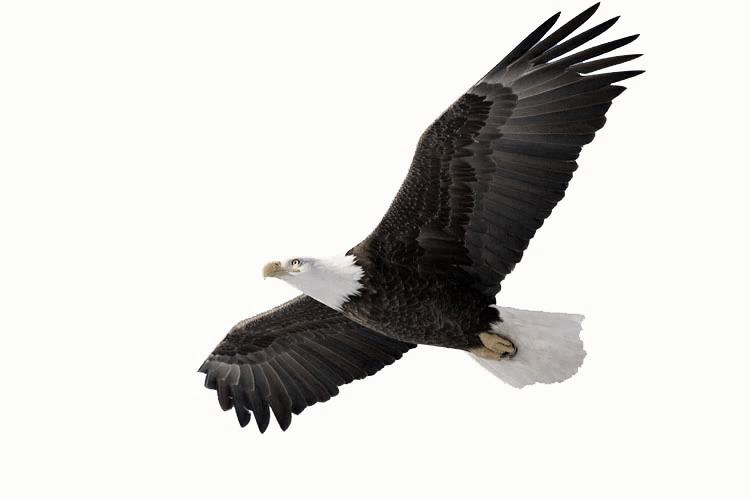            McKinley Newsletter                              2150 East 14th Street, San Leandro, CA  94577                                                        510-618-4320                                    https://www.sanleandro.k12.ca.us/mckinley                                                                                     August 14, 2019
 Principal’s Message We hope you and your child had a SOARing first day at McKinley. Our custodians have worked tirelessly to prepare the building for the new school year. It is always impressive how much they are able to do in such a short amount of time. Our planned construction project is underway and this time next year students will start school in the new building.   Current enrollment and enrollment forecasts from the district are used to determine a tentative grade level and classroom assignment for each teacher. These assignments are tentative in that enrollments are subject to fluctuations beyond the control of the school. Personnel changes often occur after the grade level and room assignments are made, sometimes necessitating changes in configuration. Our goal is to have all students assigned to a permanent classroom assignment no later than the 15th day of school. Parent Portal ReminderAll families (returning and new) will need to set up their portal for the current school year, 2019-2020. Information should have been mailed to you during the first week in August to help you with this process.  However, if you need assistance with setting up your parent portal, please feel free to contact Jennifer Amate, our parent facilitator at 618-4320 x 2938Visitor’s PolicyAll visitors must report to the school office upon entering a school site and receive authorization to visit elsewhere in the school site. For classroom visitations, all visitors must make arrangements with the classroom teacher 24 hours in advance of the desired visitation or by prior arrangement with the classroom teacher.  In accordance with applicable law, the principal or designee may request that any individual who is causing a disruption, immediately leave school grounds.    ParkingDue to limited parking in the area and limited space in our driveway, it is highly recommended that you carpool, walk, or ride bicycles to McKinley Parent, family, visitor, and volunteer parking (except for handicap parking) is available on the streets surrounding McKinley.  All parking in the driveway (except for handicap parking) is for staff only. Also do not leave your car unattended in the drop off area. Please show respect to the businesses in our neighborhood and refrain from using their parking lots to pick up and/or drop off students. You risk your car being ticketed and towed. We appreciate all of your individual efforts to help keep this hectic time of each school day SAFE for our EAGLES!Healthy EatingTeachers permit and encourage students to bring snacks as part of the daily routine. In an effort to promote healthy eating and a safe classroom environment for our students, we ask that the snack consist of  fruits, vegetables or one ingredient snacks.Every Friday is College Day at McKinley We feel that conversations about college can’t start too soon! With that in mind, and to support our strategic action plan goal #2: Equity and Inclusion Through College and Career Readiness, we encourage everyone at McKinley to wear college gear every Friday. We have heard from staff that something as simple as a shirt has started in-depth dialogues about the difficult post-secondary path. We hope you can join us in creating a college-bound culture of excellence.Thanks to our amazing PTO for organizing the TK/Kinder playdate and ice cream social on August 7th. Our custodians have worked tirelessly to prepare the building for the new school year. 

Get messages on Remind: 
Enter this number on your phone: 81010
Text this message: @gb4dd8 
OR email gb4dd8@mail.remind.com Dates to RememberAugust 14 -23		Early Release Schedule August 14, 21, 28              Show school spirit; wear red August 16, 23, 30              College Friday Day September 12		Back to School Night October 5, 2019		Beautification Day Make everyday count. Good attendance now will help your children do well in high school, college and work. 